Curiculum VitaeNama		: Mairinal Avis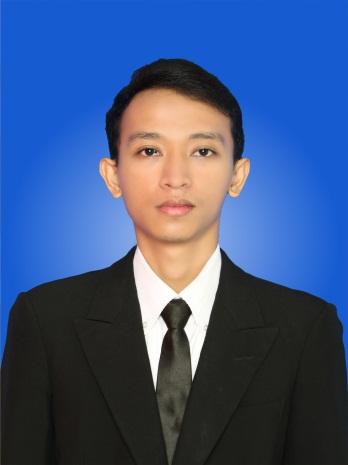 Jenis Kelamin	: Laki-LakiTinggi/ Berat Badan	: 170/50Status Perkawinan 	: Belum KawinNo KTP		:1375022205890003Tempat/ tgl lahir	: Bukittinggi/ 22 Mei 1989Alamat		: Jalan Angku Basa Kompleks Gaya Baru             no 114CNo telpon/ hp	: 081275998308Email		: mairinalavis@yahoo.comLatar Belakang Pendidikan2010-2014: UPI YPTK Padang, Jurusan Teknik Informatika2007-2010: SMAN 4 Bukittinggi2004-2007: SMPN 6 Bukittinggi1997-2004: SDN 25 ATTS BukittinggiKemampuan Bahasa dan KomputerKomputer:Familiar dengan Microsoft Office (MS Word, Excel, PowerPoint).Map Info 10,1Web GISInstalasi KomputerInternetBahasa:Bahasa Inggris (lisan dan tulisan : passive)Bahasa Indonesia (lisan dan tulisan : native)                 